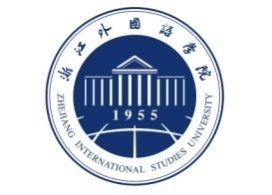 Please print and sign the form clearly and submit electronically to study@zisu.edu.cn英文姓名Family Name英文姓名Family NameFirst NameFirst NameFirst NameMiddle Name Middle Name Middle Name 照片Insert a Photo中文姓名Chinese Name if any中文姓名Chinese Name if any性别Gender性别Gender婚姻状况Marital Status婚姻状况Marital Status婚姻状况Marital Status婚姻状况Marital Status照片Insert a Photo出生日期Date of Birth                             年(Y)       月(M)     日(D)          出生日期Date of Birth                             年(Y)       月(M)     日(D)          出生日期Date of Birth                             年(Y)       月(M)     日(D)          出生日期Date of Birth                             年(Y)       月(M)     日(D)          出生地Country of Birth出生地Country of Birth出生地Country of Birth出生地Country of Birth照片Insert a Photo国籍Nationality国籍Nationality护照号码 Passport No护照号码 Passport No护照号码 Passport No护照号码 Passport No护照有效期 Passport Valid Until年(Y)    月(M)    日(D)护照有效期 Passport Valid Until年(Y)    月(M)    日(D)护照有效期 Passport Valid Until年(Y)    月(M)    日(D)电子邮件E-mail Address电子邮件E-mail Address电子邮件E-mail Address联系电话 Telephone联系电话 Telephone联系电话 Telephone联系电话 Telephone联系电话 Telephone联系电话 Telephone就读目的study purpose□学历留学生 degree-seeking student   □非学历留学生 non degree-seeking就读目的study purpose□学历留学生 degree-seeking student   □非学历留学生 non degree-seeking就读目的study purpose□学历留学生 degree-seeking student   □非学历留学生 non degree-seeking就读目的study purpose□学历留学生 degree-seeking student   □非学历留学生 non degree-seeking就读目的study purpose□学历留学生 degree-seeking student   □非学历留学生 non degree-seeking就读目的study purpose□学历留学生 degree-seeking student   □非学历留学生 non degree-seeking就读目的study purpose□学历留学生 degree-seeking student   □非学历留学生 non degree-seeking就读目的study purpose□学历留学生 degree-seeking student   □非学历留学生 non degree-seeking就读目的study purpose□学历留学生 degree-seeking student   □非学历留学生 non degree-seeking入学时间Enrolled or will be enrolled in             年(Y)       月(M)    入学时间Enrolled or will be enrolled in             年(Y)       月(M)    就读专业major or program就读专业major or program就读专业major or program就读专业major or program就读专业major or program学生证号 ZISU ID if any学生证号 ZISU ID if any申请奖项 Applying for□HSK 优胜奖 HSK Award□文体优胜奖Merit Award for Cultural and Sports Events□社会公益奖 Merit Award for Public Benefit Events 申请奖项 Applying for□HSK 优胜奖 HSK Award□文体优胜奖Merit Award for Cultural and Sports Events□社会公益奖 Merit Award for Public Benefit Events 申请奖项 Applying for□HSK 优胜奖 HSK Award□文体优胜奖Merit Award for Cultural and Sports Events□社会公益奖 Merit Award for Public Benefit Events 申请奖项 Applying for□HSK 优胜奖 HSK Award□文体优胜奖Merit Award for Cultural and Sports Events□社会公益奖 Merit Award for Public Benefit Events 申请奖项 Applying for□HSK 优胜奖 HSK Award□文体优胜奖Merit Award for Cultural and Sports Events□社会公益奖 Merit Award for Public Benefit Events 申请奖项 Applying for□HSK 优胜奖 HSK Award□文体优胜奖Merit Award for Cultural and Sports Events□社会公益奖 Merit Award for Public Benefit Events 申请奖项 Applying for□HSK 优胜奖 HSK Award□文体优胜奖Merit Award for Cultural and Sports Events□社会公益奖 Merit Award for Public Benefit Events 申请奖项 Applying for□HSK 优胜奖 HSK Award□文体优胜奖Merit Award for Cultural and Sports Events□社会公益奖 Merit Award for Public Benefit Events 申请奖项 Applying for□HSK 优胜奖 HSK Award□文体优胜奖Merit Award for Cultural and Sports Events□社会公益奖 Merit Award for Public Benefit Events HSK Award HSK优胜奖请提供HSK等级和分数 Which level have you passed and what’s the score? 请提供HSK等级和分数 Which level have you passed and what’s the score? 请提供HSK等级和分数 Which level have you passed and what’s the score? 请提供HSK等级和分数 Which level have you passed and what’s the score? 请提供HSK等级和分数 Which level have you passed and what’s the score? 请提供HSK等级和分数 Which level have you passed and what’s the score? 请提供HSK等级和分数 Which level have you passed and what’s the score? 请提供HSK等级和分数 Which level have you passed and what’s the score? HSK Award HSK优胜奖Merit Award for Cultural and Sports Events文体优胜奖你参加过哪些文体项目？What cultural and sports events have you taken part in? 你参加过哪些文体项目？What cultural and sports events have you taken part in? 你参加过哪些文体项目？What cultural and sports events have you taken part in? 你参加过哪些文体项目？What cultural and sports events have you taken part in? 你参加过哪些文体项目？What cultural and sports events have you taken part in? 你参加过哪些文体项目？What cultural and sports events have you taken part in? 你参加过哪些文体项目？What cultural and sports events have you taken part in? 你参加过哪些文体项目？What cultural and sports events have you taken part in? Merit Award for Cultural and Sports Events文体优胜奖Merit Award for Public Benefit Events 社会公益奖你参加过哪些公益项目？What public benefits events have you taken part in?你参加过哪些公益项目？What public benefits events have you taken part in?你参加过哪些公益项目？What public benefits events have you taken part in?你参加过哪些公益项目？What public benefits events have you taken part in?你参加过哪些公益项目？What public benefits events have you taken part in?你参加过哪些公益项目？What public benefits events have you taken part in?你参加过哪些公益项目？What public benefits events have you taken part in?你参加过哪些公益项目？What public benefits events have you taken part in?Merit Award for Public Benefit Events 社会公益奖申请人保证：I hereby affirm that:上述各项中所提供的情况是真实无误的；All the information given in this form is true and correct;在中国学习期间将遵守中国政府的法律和学校的规章制度。I shall abide by the laws of the government of P.R. China and the regulations of the University申请人签字：                                        日期：Applicant’s signature:                                   Date:申请人保证：I hereby affirm that:上述各项中所提供的情况是真实无误的；All the information given in this form is true and correct;在中国学习期间将遵守中国政府的法律和学校的规章制度。I shall abide by the laws of the government of P.R. China and the regulations of the University申请人签字：                                        日期：Applicant’s signature:                                   Date:申请人保证：I hereby affirm that:上述各项中所提供的情况是真实无误的；All the information given in this form is true and correct;在中国学习期间将遵守中国政府的法律和学校的规章制度。I shall abide by the laws of the government of P.R. China and the regulations of the University申请人签字：                                        日期：Applicant’s signature:                                   Date:申请人保证：I hereby affirm that:上述各项中所提供的情况是真实无误的；All the information given in this form is true and correct;在中国学习期间将遵守中国政府的法律和学校的规章制度。I shall abide by the laws of the government of P.R. China and the regulations of the University申请人签字：                                        日期：Applicant’s signature:                                   Date:申请人保证：I hereby affirm that:上述各项中所提供的情况是真实无误的；All the information given in this form is true and correct;在中国学习期间将遵守中国政府的法律和学校的规章制度。I shall abide by the laws of the government of P.R. China and the regulations of the University申请人签字：                                        日期：Applicant’s signature:                                   Date:申请人保证：I hereby affirm that:上述各项中所提供的情况是真实无误的；All the information given in this form is true and correct;在中国学习期间将遵守中国政府的法律和学校的规章制度。I shall abide by the laws of the government of P.R. China and the regulations of the University申请人签字：                                        日期：Applicant’s signature:                                   Date:申请人保证：I hereby affirm that:上述各项中所提供的情况是真实无误的；All the information given in this form is true and correct;在中国学习期间将遵守中国政府的法律和学校的规章制度。I shall abide by the laws of the government of P.R. China and the regulations of the University申请人签字：                                        日期：Applicant’s signature:                                   Date:申请人保证：I hereby affirm that:上述各项中所提供的情况是真实无误的；All the information given in this form is true and correct;在中国学习期间将遵守中国政府的法律和学校的规章制度。I shall abide by the laws of the government of P.R. China and the regulations of the University申请人签字：                                        日期：Applicant’s signature:                                   Date:申请人保证：I hereby affirm that:上述各项中所提供的情况是真实无误的；All the information given in this form is true and correct;在中国学习期间将遵守中国政府的法律和学校的规章制度。I shall abide by the laws of the government of P.R. China and the regulations of the University申请人签字：                                        日期：Applicant’s signature:                                   Date: